2019 годГЕНЕРАЛЬНЫЙ ПЛАН ЧАСТООЗЕРСКОГО СЕЛЬСОВЕТАЧАСТООЗЕРСКОГО РАЙОНА КУРГАНСКОЙ ОБЛАСТИТОМ I. ПОЛОЖЕНИЕ О ТЕРРИТОРИАЛЬНОМ ПЛАНИРОВАНИИСодержаниеГЛАВА 1. ОБЩИЕ ПОЛОЖЕНИЯ. ОПИСАНИЕ ЦЕЛЕЙ И ЗАДАЧ ГЕНЕРАЛЬНОГО ПЛАНА1. Генеральный план Частоозерского сельсовета Частоозерского района Курганской области (далее – Генеральный план/Генплан) разработан в соответствии с положениями Градостроительного кодекса Российской Федерации.2. Генеральный план Частоозерского сельсовета выполнен применительно ко всей территории Частоозерского сельсовета Частоозерского района Курганской области в границах, утвержденных Законом Курганской области от 03 декабря 2004 года № 927 «Об установлении границ муниципального образования Частоозерского сельсовета Частоозерского района Курганской области».3. Этапами реализации Генплана определены:первый этап реализации – до конца 2024 года;второй этап реализации – с 2025 года до конца 2039 года.4. В соответствии с Уставом Частоозерского сельсовета Частоозерского района Курганской области Генеральный план подлежит утверждению муниципальным комитетом Частоозерского сельсовета.Утверждению подлежат взаимодополняющие разделы Генерального плана:Положение о территориальном планировании. Карта планируемого размещения объектов местного значения поселения.Карта границ населенных пунктов, входящих в состав поселения.Карта функциональных зон поселения.Сводная карта генерального плана в части фрагментов на населенные пункты.Приложение 1. (обязательное) Сведения о границах населенных пунктов, входящих в состав Частоозерского сельсовета Частоозерского района.5. Генеральный план является обязательным для органов государственной власти, органов местного самоуправления при принятии ими решений и реализации таких решений.В соответствии с частью 4 статьи 9 ГрК РФ не допускается принятие органами государственной власти, органами местного самоуправления решений (за исключением случаев, предусмотренных федеральными законами) о резервировании земель, об изъятии земельных участков для государственных или муниципальных нужд, о переводе земель или земельных участков из одной категории в другую в целях размещения объектов федерального значения в областях, указанных в части 1 статьи 10 ГрК РФ, объектов регионального значения, объектов местного значения, подлежащих отображению в документах территориального планирования, и о предоставлении земельных участков, предназначенных для размещения указанных объектов, если размещение указанных объектов не предусмотрено документами территориального планирования Российской Федерации в областях, указанных в части 1 статьи 10 ГрК РФ, документами территориального планирования субъекта Российской Федерации, документами территориального планирования муниципальных образований, а также о переводе земель или земельных участков из одной категории в другую для целей, не связанных с размещением объектов федерального значения, объектов регионального значения, объектов местного значения при отсутствии генерального плана сельсовета.6. Главная цель Генерального плана – обеспечение повышения качества среды сельсовета посредством долгосрочного территориального планирования на перспективу, обеспечение условий для поступательного устойчивого развития Частоозерского сельсовета в направлении максимального использования его культурного, ресурсного, пространственного и человеческого потенциала во имя благополучия всех граждан.7. Для достижения поставленных целей Генеральным планом предусмотрено решение следующих задач:1) использование территорий в границах функциональных зон, отображенных на Карте функциональных зон поселения, в соответствии с их описанием и параметрами, определенными целевыми показателями;2) создание эффективной системы регулирования градостроительной деятельности – посредством установления правовых, административных и технологических связей между процессами подготовки планов и реализации планов по совершенствованию пространственной среды населенных пунктов, росту объемов и качества строительства, реконструкции объектов различного назначения;3) предотвращения неконтролируемого рассредоточения ресурсов и неэффективного их использования, при соблюдении баланса между планируемыми объемами застройки и необходимыми для их обеспечения планируемыми объемами инженерно-технических ресурсов, баланса, выраженного также в рациональном распределении указанных объемов по территории населенных пунктов и в синхронизации соответствующих действий;4) обеспечение максимального разнообразия среды, с учетом создания условий для различных типов жилой застройки;5) обеспечение в необходимом объеме и территориальном размещении в соответствии с нормативами градостроительного проектирования услуг в сферах образования, культуры, досуга и спорта, подлежащих предоставлению населению со стороны органов местного самоуправления Частоозерского сельсовета в соответствии с вопросами их ведения, определенными федеральным и региональным законодательством;6) создание условий транспортной доступности всех удаленных населенных пунктов с центром и местами приложения труда, обеспечения оптимальной маршрутной сети общественного транспорта;7) выполнение требований законодательства в отношении зон с особыми условиями использования территорий, отображенных в Генеральном плане в соответствии с законодательством Российской Федерации, в целях обеспечения безопасности жизнедеятельности населения, предотвращения загрязнения окружающей среды, охраны природы и объектов историко-культурного наследия;8) указание местоположения планируемого размещения объектов капитального строительства федерального, регионального, районного и местного значения на картах Генерального плана, которое в свою очередь создает правовые основания для последовательного осуществления следующих действий:а) подготовки документации по планировке территорий; б) принятия в порядке, установленном законодательством Российской Федерации, решений о резервировании земель, об изъятии земельных участков для государственных или муниципальных нужд, о переводе земель или земельных участков из одной категории в другую;в) создания объектов федерального значения, объектов регионального значения, объектов местного значения на основании документации по планировке территории.8. Реализация Генерального плана Частоозерского сельсовета Частоозерского района Курганской области осуществляется путем выполнения мероприятий, которые предусмотрены программами, утвержденными Администрацией Частоозерского сельсовета  и реализуемыми за счет средств местного бюджета, или нормативными правовыми актами Администрации Частоозерского сельсовета, или в установленном Администрацией сельсовета порядке решениями главных распорядителей средств местного бюджета, программами комплексного развития систем коммунальной инфраструктуры сельсовета программами комплексного развития транспортной инфраструктуры сельсовета, программами комплексного развития социальной инфраструктуры Частоозерского сельсовета и (при наличии) инвестиционными программами организаций коммунального комплекса.ГЛАВА 2. СВЕДЕНИЯ О ВИДАХ, НАЗНАЧЕНИИ И НАИМЕНОВАНИЯХ ПЛАНИРУЕМЫХ ДЛЯ РАЗМЕЩЕНИЯ ОБЪЕКТОВ МЕСТНОГО ЗНАЧЕНИЯ, ИХ ОСНОВНЫЕ ХАРАКТЕРИСТИКИ, ИХ МЕСТОПОЛОЖЕНИЕ. ХАРАКТЕРИСТИКИ ЗОН С ОСОБЫМИ УСЛОВИЯМИ ИСПОЛЬЗОВАНИЯ ТЕРРИТОРИЙСведения о видах, назначении и наименованиях планируемых для размещения объектов местного значения, их основные характеристики, их местоположение, а также характеристики зон с особыми условиями использования территорий в случае, если установление таких зон требуется в связи с размещением данных объектов, представлены в таблицах 2.1 и 2.2.Местоположение планируемых для размещения объектов местного значения представлено на картах Генерального плана и обозначено соответствующими условными обозначениями и номерами на Карте планируемого размещения объектов местного значения поселения и на Сводной карте генерального плана в части фрагментов на населенные пункты.Номер планируемого для размещения объекта местного значения, указанный в таблицах 2.1 и 2.2, соответствует номеру данного объекта на картах Генерального плана.На картах условные обозначения объектов, планируемых для размещения, отображены в соответствии с Приказом Министерства экономического развития Российской Федерации от 09.01.2018 № 10 «Об утверждении требований к описанию и отображению в документах территориального планирования объектов федерального значения, объектов регионального значения, объектов местного значения».Таблица 2.1Сведения о видах, назначении и наименованиях планируемых для размещения объектов местного значения, их основные характеристики, их местоположениеТаблица 2.2Характеристики зон с особыми условиями использования территорий в случае, если установление таких зон требуется в связи с размещением данных объектовГЛАВА 3. ПАРАМЕТРЫ ФУНКЦИОНАЛЬНЫХ ЗОН, А ТАКЖЕ СВЕДЕНИЯ О ПЛАНИРУЕМЫХ ДЛЯ РАЗМЕЩЕНИЯ В НИХ ОБЪЕКТАХ ФЕДЕРАЛЬНОГО ЗНАЧЕНИЯ, ОБЪЕКТАХ РЕГИОНАЛЬНОГО ЗНАЧЕНИЯ, ОБЪЕКТАХ МЕСТНОГО ЗНАЧЕНИЯ, ЗА ИСКЛЮЧЕНИЕМ ЛИНЕЙНЫХ ОБЪЕКТОВФункциональные зоны – зоны, для которых документами территориального планирования определены границы и функциональное назначение. Границы функциональных зон, установленные настоящим Генеральным планом в границах Частоозерского сельсовета, отображены на Карте функциональных зон поселения.Характеристики и параметры функциональных зон подлежат учету при:определении градостроительных регламентов, подготавливаемых как предложения по подготовке или внесению изменений в правила землепользования и застройки Частоозерского сельсовета;подготовке документации по планировке территорий;принятии в порядке, установленном законодательством Российской Федерации, решений о резервировании земель, об изъятии, в том числе путем выкупа, земельных участков для государственных и муниципальных нужд, о переводе земель и земельных участков из одной категории в другую;подготовке и внесении изменений в местные нормативы градостроительного проектирования, подготовке проектов и плана реализации генерального плана, в том числе в отношении развития муниципальной инфраструктуры;подготовке муниципальных программ социально-экономического развития, в том числе в отношении развития муниципальной инфраструктуры, подготовке иных актов и документов, регулирующих развитие Частоозерского сельсовета.Описание и параметры функциональных зон различного назначения и сведения о планируемых для размещения в них объектах регионального значения, объектах местного значения приведены в таблице 3.1. Местоположение планируемых для размещения объектов федерального значения, регионального значения, районного значения и местного (сельского) значения представлено на Сводной карте генерального плана в части фрагментов на населенные пункты.Значения объектов, планируемых для размещения, на картах отображены в соответствии с требованиями Приказа Министерства экономического развития Российской Федерации от 09.01.2018 № 10 «Об утверждении требований к описанию и отображению в документах территориального планирования объектов федерального значения, объектов регионального значения, объектов местного значения». Таблица 3.1Параметры функциональных зон. Сведения о планируемых для размещения объектах федерального значения, регионального значения, районного значения и объектах местного значения, за исключением линейных объектов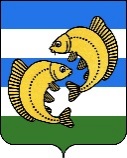 Администрация Частоозерского районаКурганской областиГЕНЕРАЛЬНЫЙ ПЛАН ЧАСТООЗЕРСКОГО СЕЛЬСОВЕТА ЧАСТООЗЕРСКОГО РАЙОНА КУРГАНСКОЙ ОБЛАСТИТОМ 1. ПОЛОЖЕНИе О ТЕРРИТОРИАЛЬНОМ ПЛАНИРОВАНИИ№ НаименованиеМасштаб123Материалы по обоснованию проектаМатериалы по обоснованию проектаМатериалы по обоснованию проектаТекстовая частьТекстовая частьТекстовая часть1Том II Материалы по обоснованию проекта -Графическая частьГрафическая частьГрафическая часть1Карта границ существующих населенных пунктов, входящих в состав поселения.Карта границ поселения.Карта категорий земельМ 1:25 0002Карта местоположения существующих и строящихся объектов капитального строительстваМ 1:25 0003Карта местоположения существующих и строящихся объектов капитального строительства в части фрагмента на населенный пункт (с. Частоозерье) М 1:5 0004Карта местоположения существующих и строящихся объектов капитального строительства в части фрагментов на населенные пункты (с. Лиханово, д. Казанцево, д. Денисова) М 1:5 0005Карта особо охраняемых природных территорий федерального, регионального, местного значения.Карта зон с особыми условиями использования территорий.Карта территорий объектов культурного наследия.Карта границ лесничеств, лесопарковМ 1:25 0006Карта территорий, подверженных риску возникновения чрезвычайных ситуаций природного и техногенного характераМ 1:25 000Положение о территориальном планированииПоложение о территориальном планированииПоложение о территориальном планированииТекстовая частьТекстовая частьТекстовая часть1Том I Положение о территориальном планировании  -2Приложение 1. (обязательное) Сведения о границах населенных пунктов, входящих в состав Частоозерского сельсовета Частоозерского района-Графическая частьГрафическая частьГрафическая часть1Карта функциональных зон поселения М 1:25 0002Карта границ населенных пунктов, входящих в состав поселенияМ 1:25 0003Карта планируемого размещения объектов местного значения поселенияМ 1:25 0004Сводная карта генерального плана в части фрагмента на населенный пункт (с. Частоозерье) Карта планируемого размещения объектов местного значения поселения.Карта зон с особыми условиями использования территорий.Карта границ населенных пунктов.Карта функциональных зон поселенияМ 1:5 0005Сводная карта генерального плана в части фрагментов на населенные пункты (с. Лиханово, д. Казанцево, д. Денисова)  Карта планируемого размещения объектов местного значения поселения.Карта зон с особыми условиями использования территорий.Карта границ населенных пунктов.Карта функциональных зон поселенияМ 1:5 000Номер объектапо ГПКод объектаВид, назначение и наименование объектаМестоположение, код функциональной зоныОписание планируемых мероприятийОсновные характеристики объекта123456Объекты транспортной инфраструктурыОбъекты транспортной инфраструктурыОбъекты транспортной инфраструктурыОбъекты транспортной инфраструктурыОбъекты транспортной инфраструктурыОбъекты транспортной инфраструктурыУДСУлично-дорожная сеть населенного пунктаУлично-дорожная сеть населенного пунктаУлично-дорожная сеть населенного пунктаУлично-дорожная сеть населенного пунктаУлично-дорожная сеть населенного пунктаУДС.3.1602030503Улицы местного значенияТранспортная и пешеходная связь на территории жилых районовс. Частоозерье1. Новое строительство2. Расчетный срокКатегория – улица в зоне жилой застройки Число полос движения – 2х3,0 мНаименьшая ширина пешеходной части тротуара – 0,5 мПротяженность – 4,18 кмУДС.3.2602030503Транспортная и пешеходная связь на территории жилых районовс. Частоозерье:ул. Водосточная,ул. Транспортная,ул. К.Мяготина,ул. Мира 2-я,ул. Строителей,ул. Новая,ул. Дзержинского,ул. Рокоссовского,ул. С.Третьякова,пер. Украинский,ул. Советская,ул. Совхозная,пер. Базарный,ул. Гагарина,ул. Рыбозаводская, пер. Садовый,пер. Энергетиков1. Реконструкция существующей улицы.Приведение в соответствие с нормативными параметрами2. Расчетный срокКатегория – улица в зоне жилой застройки Число полос движения – 2х3,0 мНаименьшая ширина пешеходной части тротуара – 0,5 мПротяженность – 10,97 кмААвтомобильные дорогиАвтомобильные дорогиАвтомобильные дорогиАвтомобильные дорогиАвтомобильные дорогиА.3.1602030303Автомобильные дороги местного значенияс. Частоозерье1. Новое строительство2. Расчетный срокЧисло полос движения – 2х3,0 мПротяженность – 0,85 кмОХОбъекты обслуживания и хранения автомобильного транспортаОбъекты обслуживания и хранения автомобильного транспортаОбъекты обслуживания и хранения автомобильного транспортаОбъекты обслуживания и хранения автомобильного транспортаОбъекты обслуживания и хранения автомобильного транспортаОХ.2.1602030902Станция технического обслуживанияФЗ – 701010405с. Частоозерье1. Новое строительство2. Расчетный срокКол. постов – 4 ед.;Площадь – 1,6 гаОХ.4.1602030904Иные объекты придорожного сервисаФЗ – 701010405с. Частоозерье1. Новое строительство2. Расчетный срокПлощадь – 3,5 гаАПТОбъекты автомобильного пассажирского транспортаОбъекты автомобильного пассажирского транспортаОбъекты автомобильного пассажирского транспортаОбъекты автомобильного пассажирского транспортаОбъекты автомобильного пассажирского транспортаАП.2.1602030702АвтостанцияФЗ – 701010405с. Частоозерье1. Новое строительство2. Расчетный срокРасчетное суточное отправление – 200 пасс,Вместимость – 10 пасс.ПТОстановочные пункты общественного пассажирского транспортаОстановочные пункты общественного пассажирского транспортаОстановочные пункты общественного пассажирского транспортаОстановочные пункты общественного пассажирского транспортаОстановочные пункты общественного пассажирского транспортаПТ.6.1602031106Остановочный пунктФЗ – 701010405д. Денисова1. Новое строительство2. Первая очередь-ПТ.6.2602031106Остановочный пунктФЗ – 701010405д. Казанцево1. Новое строительство2. Первая очередь-ПТ.6.3602031106Остановочный пунктФЗ – 701010405с. Лиханово1. Новое строительство2. Первая очередь-Объекты инженерной инфраструктурыОбъекты инженерной инфраструктурыОбъекты инженерной инфраструктурыОбъекты инженерной инфраструктурыОбъекты инженерной инфраструктурыОбъекты инженерной инфраструктурыВОбъекты водоснабженияОбъекты водоснабженияОбъекты водоснабженияОбъекты водоснабженияОбъекты водоснабженияВ1602041106Артезианская скважинаФЗ – 701010404с. Частоозерье1. Новое строительство2. Первая очередьКоличество – 1 ед.В2602041105РезервуарФЗ – 701010404с. Частоозерье1. Новое строительство2. Первая очередьОбъем – 250 м3В3602041105РезервуарФЗ – 701010404с. Частоозерье1. Новое строительство2. Первая очередьОбъем – 250 м3В4602041103Насосная станцияФЗ – 701010404с. Частоозерье1. Новое строительство2. Первая очередь-В5602041102Водопроводные очистные сооруженияФЗ – 701010404с. Частоозерье1. Новое строительство2. Первая очередь-ВССети водоснабженияСети водоснабженияСети водоснабженияСети водоснабженияСети водоснабженияВс2602041202Водопроводс. Частоозерье1.Реконструкция2.Первая очередьПротяженность – 5,5 кмВс3602041202Водопроводс. Частоозерье1. Новое строительство2. Первая очередьПротяженность – 14,2 кмКОбъекты водоотведенияОбъекты водоотведенияОбъекты водоотведенияОбъекты водоотведенияОбъекты водоотведенияК1602041301Очистные сооружения (КОС)ФЗ – 701010404с. Частоозерье1. Новое строительство2. Расчетный срокПроизводительность – 750 м3/сутК2602041303Канализационная насосная станция (КНС)ФЗ – 701011000с. Частоозерье1. Новое строительство2. Расчетный срок-К3602041303Канализационная насосная станция (КНС)ФЗ – 701010101с. Частоозерье1. Новое строительство2. Расчетный срок-К4602041303Канализационная насосная станция (КНС)ФЗ – 701010101с. Частоозерье1. Новое строительство2. Расчетный срок-К5602041303Канализационная насосная станция (КНС)ФЗ – 701010302с. Частоозерье1. Новое строительство2. Расчетный срок-К6602041303Канализационная насосная станция (КНС)ФЗ – 701010101с. Частоозерье1. Новое строительство2. Расчетный срок-КсСети водоотведенияСети водоотведенияСети водоотведенияСети водоотведенияСети водоотведенияКс1602041401Канализация самотечнаяс. Частоозерье1. Новое строительство2. Расчетный срокПротяженность – 11,8 кмКс2602041402Канализация напорнаяс. Частоозерье1. Новое строительство2. Расчетный срокПротяженность – 4,1 кмДТГОбъекты газоснабженияОбъекты газоснабженияОбъекты газоснабженияОбъекты газоснабженияОбъекты газоснабженияГ1602040514Пункт редуцирования газа (ПРГ) – 6 шт.ФЗ – 701010101;ФЗ - 701010102с. Частоозерье1. Новое строительство2. Расчетный срокСнижение давления газа с высокого II категории на низкоеГ2602040514Пункт редуцирования газа (ПРГ)ФЗ – 701010101д. Денисова1. Новое строительство2. Расчетный срокСнижение давления газа с высокого II категории на низкоеГ3602040514Пункт редуцирования газа (ПРГ)ФЗ – 701010101д. Казанцево1. Новое строительство2. Расчетный срокСнижение давления газа с высокого II категории на низкоеГ4602040514Пункт редуцирования газа (ПРГ)ФЗ – 701010101с. Лиханово1. Новое строительство2. Расчетный срокСнижение давления газа с высокого II категории на низкоеГсРаспределительные трубопроводы для транспортировки газаРаспределительные трубопроводы для транспортировки газаРаспределительные трубопроводы для транспортировки газаРаспределительные трубопроводы для транспортировки газаРаспределительные трубопроводы для транспортировки газаГс1602040601Газопровод распределительный высокого давления II категорииЧастоозерский сельсовет1. Новое строительство2. Расчетный срокПротяженность – 23,3 кмТОбъекты теплоснабжениеОбъекты теплоснабжениеОбъекты теплоснабжениеОбъекты теплоснабжениеОбъекты теплоснабжениеТ.1.1602040901Источник тепловой энергииФЗ – 701010302с. Частоозерье1. Реконструкция (перевод на газовое топливо)2. Расчетный срокПроизводительность – 3,440 Гкал/чТ.1.2602040901Источник тепловой энергииФЗ – 701010302с. Частоозерье1. Реконструкция (перевод на газовое топливо)2. Расчетный срокПроизводительность – 0,125 Гкал/чОЭОбъекты электроснабженияОбъекты электроснабженияОбъекты электроснабженияОбъекты электроснабженияОбъекты электроснабженияОЭ-1602040217Строительство трансформаторной подстанции КТП для объектов индивидуального жилого строительстваФЗ – 701010101с. Частоозерье1. Новое строительство2. Первая очередьТП 10/0,4 кВ – 1 шт; Мощность – 1*160 кВАОЭ-2602040217Строительство трансформаторной подстанции КТП для объектов индивидуального жилого строительстваФЗ – 701010101с. Частоозерье1. Новое строительство2. Первая очередьТП 10/0,4 кВ – 1 шт; Мощность – 1*160 кВАЛЭПЛинии электропередачиЛинии электропередачиЛинии электропередачиЛинии электропередачиЛинии электропередачиЛЭП 1602040315Строительство подводящих линий 10 кВ с целью обеспечения питанием планируемой ТП (ОЭ-1)с. Частоозерье1. Новое строительство2. Первая очередьПротяженность ВЛ 10 кВ – 0,236 кмЛЭП 2602040315Строительство подводящих линий 10 кВ с целью обеспечения питанием планируемой ТП (ОЭ-2)с. Частоозерье1. Новое строительство2. Первая очередьПротяженность ВЛ 10 кВ – 0,406 кмОбъекты социальной инфраструктуры, отдыха и туризма, санаторно-курортного назначенияОбъекты социальной инфраструктуры, отдыха и туризма, санаторно-курортного назначенияОбъекты социальной инфраструктуры, отдыха и туризма, санаторно-курортного назначенияОбъекты социальной инфраструктуры, отдыха и туризма, санаторно-курортного назначенияОбъекты социальной инфраструктуры, отдыха и туризма, санаторно-курортного назначенияОбъекты социальной инфраструктуры, отдыха и туризма, санаторно-курортного назначенияОНОбъекты образования и наукиОбъекты образования и наукиОбъекты образования и наукиОбъекты образования и наукиОбъекты образования и наукиОН.1.1602010101Дошкольная образовательная организацияФЗ – 701010302,с. Частоозерье, в границах ЗУ 45:19:020101:28271. Реконструкция с целью приведения состояния к современным техническим требованиям 
2. Расчетный срокОбщая вместимость – 120 местМаксимальная этажность – 2 эт.ОН.1.3602010101Дошкольная образовательная организацияФЗ – 701010302,с. Частоозерье1. Новое строительство2. Расчетный срокОбщая вместимость – 50 местМаксимальная этажность – 2 эт.ОН.1.4602010101Дошкольная образовательная организацияФЗ – 701010302,с. Частоозерье1. Новое строительство2. Расчетный срокОбщая вместимость – 50 местМаксимальная этажность – 2 эт.КИОбъекты культуры и искусстваОбъекты культуры и искусстваОбъекты культуры и искусстваОбъекты культуры и искусстваОбъекты культуры и искусстваКИ.1.1602010201Объект культурно-просветительного назначенияФЗ – 701010302,с. Частоозерье1. Реконструкция с целью приведения состояния к современным техническим требованиям 
2. Расчетный срок-КИ.2.2602010202Клуб, в том числе клуб и (или) культурно-досуговый комплекс сельского поселенияФЗ – 701010302д. Денисова1. Реконструкция с целью приведения состояния к современным техническим требованиям 
2. Расчетный срокОбщая вместимость – 60 местЭтажность – 1 эт.ФКОбъекты физической культуры и массового спортаОбъекты физической культуры и массового спортаОбъекты физической культуры и массового спортаОбъекты физической культуры и массового спортаОбъекты физической культуры и массового спортаФК.1.2602010301Объект спорта, включающий раздельно нормируемые спортивные сооружения (объекты) 
(в т.ч. физкультурно-оздоровительный комплекс) Бассейн ФЗ – 701010101с. Частоозерье1. Новое строительство2. Расчетный срокОбщая площадь зеркала воды – 400 м2Количество дорожек 6*25 мПППредприятия и объекты добывающей и обрабатывающей промышленностиПредприятия и объекты добывающей и обрабатывающей промышленностиПредприятия и объекты добывающей и обрабатывающей промышленностиПредприятия и объекты добывающей и обрабатывающей промышленностиПредприятия и объекты добывающей и обрабатывающей промышленностиПП.9.2602020109Предприятие микробиологической, пищевой, пищевкусовой промышленностиФЗ – 701010401с. Частоозерье1. Новое строительство2. Первая очередь-Номер объектапо ГПКод объектаВид, назначение и наименование объектаХарактеристики зон с особыми условиями использования территорийОснование, реквизиты документа12345В1602041106Артезианская скважинаЗоны санитарной охраны источников питьевого водоснабженияСанПиН 2.1.4.1110-02 «Зоны санитарной охраны источников водоснабжения и водопроводов питьевого назначения»Гс1602040601Газопровод распределительный высокого давления I категорииОхранные зоны Постановление правительства РФ от 20.11.2000 № 878 «Об утверждении Правил охраны газораспределительных сетей»ОХ.2.1602030902Станция технического обслуживанияСанитарно-защитная зона СанПиН 2.2.1/2.1.1.1200-03 «Санитарно-защитные зоны и санитарная классификация предприятий, сооружений и иных объектов»ОХ.4.1602030904Иные объекты придорожного сервисаСанитарно-защитная зона СанПиН 2.2.1/2.1.1.1200-03 «Санитарно-защитные зоны и санитарная классификация предприятий, сооружений и иных объектов»К1602041301Очистные сооружения (КОС)Санитарно-защитная зона СанПиН 2.2.1/2.1.1.1200-03 «Санитарно-защитные зоны и санитарная классификация предприятий, сооружений и иных объектов»ПП.9.2602020109Предприятие микробиологической, пищевой, пищевкусовой промышленностиСанитарно-защитная зона СанПиН 2.2.1/2.1.1.1200-03 «Санитарно-защитные зоны и санитарная классификация предприятий, сооружений и иных объектов»1. Зона застройки индивидуальными жилыми домами1. Зона застройки индивидуальными жилыми домами1. Зона застройки индивидуальными жилыми домами1. Зона застройки индивидуальными жилыми домамиКод объектаЗначениеПлощадь (га)Параметры701010101Зона застройки индивидуальными жилыми домами494,2Коэффициент застройки:Не более 0,2 – индивидуальные одноквартирные жилые дома, в том числе коттеджного типа, с приусадебными земельными участками.Сведения о планируемых для размещения в границах зоны застройки индивидуальными жилыми домами объектах федерального значения, объектах регионального значения, объектах районного значения и объектах местного значенияСведения о планируемых для размещения в границах зоны застройки индивидуальными жилыми домами объектах федерального значения, объектах регионального значения, объектах районного значения и объектах местного значенияСведения о планируемых для размещения в границах зоны застройки индивидуальными жилыми домами объектах федерального значения, объектах регионального значения, объектах районного значения и объектах местного значенияСведения о планируемых для размещения в границах зоны застройки индивидуальными жилыми домами объектах федерального значения, объектах регионального значения, объектах районного значения и объектах местного значенияКод объектаНомер объекта по ГПВид, назначение и наименование планируемого для размещения объектаПланируемое мероприятиеОснование размещения12333445602040514Г2Пункт редуцирования газа (ПРГ)Пункт редуцирования газа (ПРГ)Пункт редуцирования газа (ПРГ)1. Новое строительство2. Расчетный срок1. Новое строительство2. Расчетный срокГП602040514Г3Пункт редуцирования газа (ПРГ)Пункт редуцирования газа (ПРГ)Пункт редуцирования газа (ПРГ)1. Новое строительство2. Расчетный срок1. Новое строительство2. Расчетный срокГП602040514Г4Пункт редуцирования газа (ПРГ)Пункт редуцирования газа (ПРГ)Пункт редуцирования газа (ПРГ)1. Новое строительство2. Расчетный срок1. Новое строительство2. Расчетный срокГП602041303К3Канализационная насосная станция (КНС)Канализационная насосная станция (КНС)Канализационная насосная станция (КНС)1. Новое строительство2. Расчетный срок1. Новое строительство2. Расчетный срокГП602041303К4Канализационная насосная станция (КНС)Канализационная насосная станция (КНС)Канализационная насосная станция (КНС)1. Новое строительство2. Расчетный срок1. Новое строительство2. Расчетный срокГП602041303К6Канализационная насосная станция (КНС)Канализационная насосная станция (КНС)Канализационная насосная станция (КНС)1. Новое строительство2. Расчетный срок1. Новое строительство2. Расчетный срокГП602040217ОЭ-1Трансформаторная подстанция Трансформаторная подстанция Трансформаторная подстанция 1. Новое строительство
2. Первая очередь1. Новое строительство
2. Первая очередьГП602040217ОЭ-2Трансформаторная подстанция Трансформаторная подстанция Трансформаторная подстанция 1. Новое строительство
2. Первая очередь1. Новое строительство
2. Первая очередьГП6020104063.6.1Обособленное структурное подразделение медицинской организации, оказывающей первичную медико-санитарную помощьОбособленное структурное подразделение медицинской организации, оказывающей первичную медико-санитарную помощьОбособленное структурное подразделение медицинской организации, оказывающей первичную медико-санитарную помощь1. Реконструкция
2. Расчетный срок1. Реконструкция
2. Расчетный срок-602010301ФК.1.2Объект спорта, включающий раздельно нормируемые спортивные сооружения (объекты) (в т. ч. физкультурно-оздоровительный комплекс) Бассейн Объект спорта, включающий раздельно нормируемые спортивные сооружения (объекты) (в т. ч. физкультурно-оздоровительный комплекс) Бассейн Объект спорта, включающий раздельно нормируемые спортивные сооружения (объекты) (в т. ч. физкультурно-оздоровительный комплекс) Бассейн 1. Новое строительство
2. Первая очередь1. Новое строительство
2. Первая очередьГП2. Зона застройки малоэтажными жилыми домами (до 4 этажей, включая мансардный)2. Зона застройки малоэтажными жилыми домами (до 4 этажей, включая мансардный)2. Зона застройки малоэтажными жилыми домами (до 4 этажей, включая мансардный)2. Зона застройки малоэтажными жилыми домами (до 4 этажей, включая мансардный)2. Зона застройки малоэтажными жилыми домами (до 4 этажей, включая мансардный)2. Зона застройки малоэтажными жилыми домами (до 4 этажей, включая мансардный)2. Зона застройки малоэтажными жилыми домами (до 4 этажей, включая мансардный)2. Зона застройки малоэтажными жилыми домами (до 4 этажей, включая мансардный)Код объектаЗначениеПлощадь (га)ПараметрыПараметрыПараметрыПараметрыПараметры701010101Зона застройки малоэтажными жилыми домами (до 4 этажей, включая мансардный)7,95Коэффициент застройки: 1) не более 0,25 –многоквартирная малоэтажная застройка (до 4 этажей, включая мансардный);Этажность застройки:Предельное количество этажей для жилой застройки – 4 (включая мансардный)Коэффициент застройки: 1) не более 0,25 –многоквартирная малоэтажная застройка (до 4 этажей, включая мансардный);Этажность застройки:Предельное количество этажей для жилой застройки – 4 (включая мансардный)Коэффициент застройки: 1) не более 0,25 –многоквартирная малоэтажная застройка (до 4 этажей, включая мансардный);Этажность застройки:Предельное количество этажей для жилой застройки – 4 (включая мансардный)Коэффициент застройки: 1) не более 0,25 –многоквартирная малоэтажная застройка (до 4 этажей, включая мансардный);Этажность застройки:Предельное количество этажей для жилой застройки – 4 (включая мансардный)Коэффициент застройки: 1) не более 0,25 –многоквартирная малоэтажная застройка (до 4 этажей, включая мансардный);Этажность застройки:Предельное количество этажей для жилой застройки – 4 (включая мансардный)Сведения о планируемых для размещения в границах зоны застройки малоэтажными жилыми домами (до 4 этажей, включая мансардный) объектах федерального значения, объектах регионального значения, объектах районного значения и объектах местного значенияСведения о планируемых для размещения в границах зоны застройки малоэтажными жилыми домами (до 4 этажей, включая мансардный) объектах федерального значения, объектах регионального значения, объектах районного значения и объектах местного значенияСведения о планируемых для размещения в границах зоны застройки малоэтажными жилыми домами (до 4 этажей, включая мансардный) объектах федерального значения, объектах регионального значения, объектах районного значения и объектах местного значенияСведения о планируемых для размещения в границах зоны застройки малоэтажными жилыми домами (до 4 этажей, включая мансардный) объектах федерального значения, объектах регионального значения, объектах районного значения и объектах местного значенияСведения о планируемых для размещения в границах зоны застройки малоэтажными жилыми домами (до 4 этажей, включая мансардный) объектах федерального значения, объектах регионального значения, объектах районного значения и объектах местного значенияСведения о планируемых для размещения в границах зоны застройки малоэтажными жилыми домами (до 4 этажей, включая мансардный) объектах федерального значения, объектах регионального значения, объектах районного значения и объектах местного значенияСведения о планируемых для размещения в границах зоны застройки малоэтажными жилыми домами (до 4 этажей, включая мансардный) объектах федерального значения, объектах регионального значения, объектах районного значения и объектах местного значенияСведения о планируемых для размещения в границах зоны застройки малоэтажными жилыми домами (до 4 этажей, включая мансардный) объектах федерального значения, объектах регионального значения, объектах районного значения и объектах местного значения602040514Г1Пункт редуцирования газа (ПРГ)Пункт редуцирования газа (ПРГ)Пункт редуцирования газа (ПРГ)1. Новое строительство2. Расчетный срок1. Новое строительство2. Расчетный срокГП3. Зона специализированной общественной застройки3. Зона специализированной общественной застройки3. Зона специализированной общественной застройки3. Зона специализированной общественной застройки3. Зона специализированной общественной застройки3. Зона специализированной общественной застройки3. Зона специализированной общественной застройки3. Зона специализированной общественной застройкиКод объектаЗначениеПлощадь (га)ПараметрыПараметрыПараметрыПараметрыПараметры701010302Зона специализированной общественной застройки17,56Параметры функциональной зоны (относящейся к территориям нежилого назначения) данного типа определяются исходя из ситуации и в зависимости от размещаемого объекта. В отношении территорий нежилого назначения требуется достаточно высокая степень детализации данных о размещаемом объекте. В связи с этим в отношении территорий нежилого назначения осуществляется ситуативное проектирование – с учетом нормативных и санитарно-гигиенических требований, предъявляемых к конкретному объекту.Этажность застройки: не более 3 этажейПараметры функциональной зоны (относящейся к территориям нежилого назначения) данного типа определяются исходя из ситуации и в зависимости от размещаемого объекта. В отношении территорий нежилого назначения требуется достаточно высокая степень детализации данных о размещаемом объекте. В связи с этим в отношении территорий нежилого назначения осуществляется ситуативное проектирование – с учетом нормативных и санитарно-гигиенических требований, предъявляемых к конкретному объекту.Этажность застройки: не более 3 этажейПараметры функциональной зоны (относящейся к территориям нежилого назначения) данного типа определяются исходя из ситуации и в зависимости от размещаемого объекта. В отношении территорий нежилого назначения требуется достаточно высокая степень детализации данных о размещаемом объекте. В связи с этим в отношении территорий нежилого назначения осуществляется ситуативное проектирование – с учетом нормативных и санитарно-гигиенических требований, предъявляемых к конкретному объекту.Этажность застройки: не более 3 этажейПараметры функциональной зоны (относящейся к территориям нежилого назначения) данного типа определяются исходя из ситуации и в зависимости от размещаемого объекта. В отношении территорий нежилого назначения требуется достаточно высокая степень детализации данных о размещаемом объекте. В связи с этим в отношении территорий нежилого назначения осуществляется ситуативное проектирование – с учетом нормативных и санитарно-гигиенических требований, предъявляемых к конкретному объекту.Этажность застройки: не более 3 этажейПараметры функциональной зоны (относящейся к территориям нежилого назначения) данного типа определяются исходя из ситуации и в зависимости от размещаемого объекта. В отношении территорий нежилого назначения требуется достаточно высокая степень детализации данных о размещаемом объекте. В связи с этим в отношении территорий нежилого назначения осуществляется ситуативное проектирование – с учетом нормативных и санитарно-гигиенических требований, предъявляемых к конкретному объекту.Этажность застройки: не более 3 этажейСведения о планируемых для размещения в границах зоны специализированной общественной застройки объектах федерального значения, объектах регионального значения, объектах районного значения и объектах местного значенияСведения о планируемых для размещения в границах зоны специализированной общественной застройки объектах федерального значения, объектах регионального значения, объектах районного значения и объектах местного значенияСведения о планируемых для размещения в границах зоны специализированной общественной застройки объектах федерального значения, объектах регионального значения, объектах районного значения и объектах местного значенияСведения о планируемых для размещения в границах зоны специализированной общественной застройки объектах федерального значения, объектах регионального значения, объектах районного значения и объектах местного значенияСведения о планируемых для размещения в границах зоны специализированной общественной застройки объектах федерального значения, объектах регионального значения, объектах районного значения и объектах местного значенияСведения о планируемых для размещения в границах зоны специализированной общественной застройки объектах федерального значения, объектах регионального значения, объектах районного значения и объектах местного значенияСведения о планируемых для размещения в границах зоны специализированной общественной застройки объектах федерального значения, объектах регионального значения, объектах районного значения и объектах местного значенияСведения о планируемых для размещения в границах зоны специализированной общественной застройки объектах федерального значения, объектах регионального значения, объектах районного значения и объектах местного значенияКод объектаНомер объекта по ГПВид, назначение и наименование планируемого для размещения объектаВид, назначение и наименование планируемого для размещения объектаВид, назначение и наименование планируемого для размещения объектаПланируемое мероприятиеПланируемое мероприятиеОснование размещения602010201КИ.1.1Объект культурно-просветительного назначенияОбъект культурно-просветительного назначенияОбъект культурно-просветительного назначения1. Реконструкция 
2. Расчетный срок1. Реконструкция 
2. Расчетный срокГП602010202КИ.2.2Объект культурно-досугового (клубного) типа, сельский дом культурыОбъект культурно-досугового (клубного) типа, сельский дом культурыОбъект культурно-досугового (клубного) типа, сельский дом культуры1. Реконструкция 
2. Расчетный срок1. Реконструкция 
2. Расчетный срокГП602010101ОН.1.1Дошкольная образовательная организацияДошкольная образовательная организацияДошкольная образовательная организация1. Реконструкция
2. Расчетный срок1. Реконструкция
2. Расчетный срокГП602010101ОН.1.3Дошкольная образовательная организацияДошкольная образовательная организацияДошкольная образовательная организация1. Новое строительство2. Расчетный срок1. Новое строительство2. Расчетный срокГП602010101ОН.1.4Дошкольная образовательная организацияДошкольная образовательная организацияДошкольная образовательная организация1. Новое строительство2. Расчетный срок1. Новое строительство2. Расчетный срокГП602041303К5Канализационная насосная станция (КНС)Канализационная насосная станция (КНС)Канализационная насосная станция (КНС)1. Новое строительство2. Расчетный срок1. Новое строительство2. Расчетный срокГП602040901Т.1.1Источник тепловой энергииИсточник тепловой энергииИсточник тепловой энергии1. Реконструкция 
2. Расчетный срок1. Реконструкция 
2. Расчетный срокГП602040901Т.1.2Источник тепловой энергииИсточник тепловой энергииИсточник тепловой энергии1. Реконструкция 
2. Расчетный срок1. Реконструкция 
2. Расчетный срокГП4. Многофункциональная общественно-деловая зона4. Многофункциональная общественно-деловая зона4. Многофункциональная общественно-деловая зона4. Многофункциональная общественно-деловая зона4. Многофункциональная общественно-деловая зона4. Многофункциональная общественно-деловая зона4. Многофункциональная общественно-деловая зона4. Многофункциональная общественно-деловая зонаКод объектаЗначениеПлощадь (га)ПараметрыПараметрыПараметрыПараметрыПараметры701010301Многофункциональная общественно-деловая зона2,38Параметры функциональной зоны (относящейся к территориям нежилого назначения) данного типа определяются исходя из ситуации и в зависимости от размещаемого объекта. В отношении территорий нежилого назначения требуется достаточно высокая степень детализации данных о размещаемом объекте. В связи с этим в отношении территорий нежилого назначения осуществляется ситуативное проектирование – с учетом нормативных и санитарно-гигиенических требований, предъявляемых к конкретному объекту. Этажность застройки:не более 3 этажейПараметры функциональной зоны (относящейся к территориям нежилого назначения) данного типа определяются исходя из ситуации и в зависимости от размещаемого объекта. В отношении территорий нежилого назначения требуется достаточно высокая степень детализации данных о размещаемом объекте. В связи с этим в отношении территорий нежилого назначения осуществляется ситуативное проектирование – с учетом нормативных и санитарно-гигиенических требований, предъявляемых к конкретному объекту. Этажность застройки:не более 3 этажейПараметры функциональной зоны (относящейся к территориям нежилого назначения) данного типа определяются исходя из ситуации и в зависимости от размещаемого объекта. В отношении территорий нежилого назначения требуется достаточно высокая степень детализации данных о размещаемом объекте. В связи с этим в отношении территорий нежилого назначения осуществляется ситуативное проектирование – с учетом нормативных и санитарно-гигиенических требований, предъявляемых к конкретному объекту. Этажность застройки:не более 3 этажейПараметры функциональной зоны (относящейся к территориям нежилого назначения) данного типа определяются исходя из ситуации и в зависимости от размещаемого объекта. В отношении территорий нежилого назначения требуется достаточно высокая степень детализации данных о размещаемом объекте. В связи с этим в отношении территорий нежилого назначения осуществляется ситуативное проектирование – с учетом нормативных и санитарно-гигиенических требований, предъявляемых к конкретному объекту. Этажность застройки:не более 3 этажейПараметры функциональной зоны (относящейся к территориям нежилого назначения) данного типа определяются исходя из ситуации и в зависимости от размещаемого объекта. В отношении территорий нежилого назначения требуется достаточно высокая степень детализации данных о размещаемом объекте. В связи с этим в отношении территорий нежилого назначения осуществляется ситуативное проектирование – с учетом нормативных и санитарно-гигиенических требований, предъявляемых к конкретному объекту. Этажность застройки:не более 3 этажейСведения о планируемых для размещения в границах многофункциональной общественно-деловой зоны объектах федерального значения, объектах регионального значения, объектах районного значения и объектах местного значенияСведения о планируемых для размещения в границах многофункциональной общественно-деловой зоны объектах федерального значения, объектах регионального значения, объектах районного значения и объектах местного значенияСведения о планируемых для размещения в границах многофункциональной общественно-деловой зоны объектах федерального значения, объектах регионального значения, объектах районного значения и объектах местного значенияСведения о планируемых для размещения в границах многофункциональной общественно-деловой зоны объектах федерального значения, объектах регионального значения, объектах районного значения и объектах местного значенияСведения о планируемых для размещения в границах многофункциональной общественно-деловой зоны объектах федерального значения, объектах регионального значения, объектах районного значения и объектах местного значенияСведения о планируемых для размещения в границах многофункциональной общественно-деловой зоны объектах федерального значения, объектах регионального значения, объектах районного значения и объектах местного значенияСведения о планируемых для размещения в границах многофункциональной общественно-деловой зоны объектах федерального значения, объектах регионального значения, объектах районного значения и объектах местного значенияСведения о планируемых для размещения в границах многофункциональной общественно-деловой зоны объектах федерального значения, объектах регионального значения, объектах районного значения и объектах местного значенияКод объектаНомер объекта по ГПВид, назначение и наименование планируемого для размещения объектаВид, назначение и наименование планируемого для размещения объектаВид, назначение и наименование планируемого для размещения объектаПланируемое мероприятиеПланируемое мероприятиеОснование размещения--------5. Производственная зона5. Производственная зона5. Производственная зона5. Производственная зона5. Производственная зона5. Производственная зона5. Производственная зона5. Производственная зонаКод объектаЗначениеПлощадь (га)ПараметрыПараметрыПараметрыПараметрыПараметры701010401Производственная зона127,62Параметры функциональных зон (относящихся к территориям нежилого назначения) данного типа определяются исходя из ситуации и в зависимости от объектов, располагающихся в данных зонах. В отношении территорий нежилого назначения требуется достаточно высокая степень детализации данных о размещаемом объекте. В связи с этим в отношении территорий нежилого назначения осуществляется ситуативное проектирование – с учетом нормативных и санитарно-гигиенических требований, предъявляемых к конкретному объектуПараметры функциональных зон (относящихся к территориям нежилого назначения) данного типа определяются исходя из ситуации и в зависимости от объектов, располагающихся в данных зонах. В отношении территорий нежилого назначения требуется достаточно высокая степень детализации данных о размещаемом объекте. В связи с этим в отношении территорий нежилого назначения осуществляется ситуативное проектирование – с учетом нормативных и санитарно-гигиенических требований, предъявляемых к конкретному объектуПараметры функциональных зон (относящихся к территориям нежилого назначения) данного типа определяются исходя из ситуации и в зависимости от объектов, располагающихся в данных зонах. В отношении территорий нежилого назначения требуется достаточно высокая степень детализации данных о размещаемом объекте. В связи с этим в отношении территорий нежилого назначения осуществляется ситуативное проектирование – с учетом нормативных и санитарно-гигиенических требований, предъявляемых к конкретному объектуПараметры функциональных зон (относящихся к территориям нежилого назначения) данного типа определяются исходя из ситуации и в зависимости от объектов, располагающихся в данных зонах. В отношении территорий нежилого назначения требуется достаточно высокая степень детализации данных о размещаемом объекте. В связи с этим в отношении территорий нежилого назначения осуществляется ситуативное проектирование – с учетом нормативных и санитарно-гигиенических требований, предъявляемых к конкретному объектуПараметры функциональных зон (относящихся к территориям нежилого назначения) данного типа определяются исходя из ситуации и в зависимости от объектов, располагающихся в данных зонах. В отношении территорий нежилого назначения требуется достаточно высокая степень детализации данных о размещаемом объекте. В связи с этим в отношении территорий нежилого назначения осуществляется ситуативное проектирование – с учетом нормативных и санитарно-гигиенических требований, предъявляемых к конкретному объектуСведения о планируемых для размещения в границах производственной зоны объектах федерального значения, объектах регионального значения, объектах районного значения и объектах местного значенияСведения о планируемых для размещения в границах производственной зоны объектах федерального значения, объектах регионального значения, объектах районного значения и объектах местного значенияСведения о планируемых для размещения в границах производственной зоны объектах федерального значения, объектах регионального значения, объектах районного значения и объектах местного значенияСведения о планируемых для размещения в границах производственной зоны объектах федерального значения, объектах регионального значения, объектах районного значения и объектах местного значенияСведения о планируемых для размещения в границах производственной зоны объектах федерального значения, объектах регионального значения, объектах районного значения и объектах местного значенияСведения о планируемых для размещения в границах производственной зоны объектах федерального значения, объектах регионального значения, объектах районного значения и объектах местного значенияСведения о планируемых для размещения в границах производственной зоны объектах федерального значения, объектах регионального значения, объектах районного значения и объектах местного значенияСведения о планируемых для размещения в границах производственной зоны объектах федерального значения, объектах регионального значения, объектах районного значения и объектах местного значенияКод объектаНомер объекта по ГПВид, назначение и наименование планируемого для размещения объектаВид, назначение и наименование планируемого для размещения объектаВид, назначение и наименование планируемого для размещения объектаПланируемое мероприятиеПланируемое мероприятиеОснование размещения602020109ПП.9.2Предприятие микробиологической, пищевой, пищевкусовой промышленностиПредприятие микробиологической, пищевой, пищевкусовой промышленностиПредприятие микробиологической, пищевой, пищевкусовой промышленности1. Новое строительство2. Первая очередь1. Новое строительство2. Первая очередь-6. Коммунально-складская зона6. Коммунально-складская зона6. Коммунально-складская зона6. Коммунально-складская зона6. Коммунально-складская зона6. Коммунально-складская зона6. Коммунально-складская зона6. Коммунально-складская зонаКод объектаЗначениеПлощадь (га)ПараметрыПараметрыПараметрыПараметрыПараметры701010402Коммунально-складская зона24,18Параметры функциональных зон (относящихся к территориям нежилого назначения) данного типа определяются исходя из ситуации и в зависимости от объектов, располагающихся в данных зонах. В отношении территорий нежилого назначения требуется достаточно высокая степень детализации данных о размещаемом объекте. В связи с этим в отношении территорий нежилого назначения осуществляется ситуативное проектирование – с учетом нормативных и санитарно-гигиенических требований, предъявляемых к конкретному объектуПараметры функциональных зон (относящихся к территориям нежилого назначения) данного типа определяются исходя из ситуации и в зависимости от объектов, располагающихся в данных зонах. В отношении территорий нежилого назначения требуется достаточно высокая степень детализации данных о размещаемом объекте. В связи с этим в отношении территорий нежилого назначения осуществляется ситуативное проектирование – с учетом нормативных и санитарно-гигиенических требований, предъявляемых к конкретному объектуПараметры функциональных зон (относящихся к территориям нежилого назначения) данного типа определяются исходя из ситуации и в зависимости от объектов, располагающихся в данных зонах. В отношении территорий нежилого назначения требуется достаточно высокая степень детализации данных о размещаемом объекте. В связи с этим в отношении территорий нежилого назначения осуществляется ситуативное проектирование – с учетом нормативных и санитарно-гигиенических требований, предъявляемых к конкретному объектуПараметры функциональных зон (относящихся к территориям нежилого назначения) данного типа определяются исходя из ситуации и в зависимости от объектов, располагающихся в данных зонах. В отношении территорий нежилого назначения требуется достаточно высокая степень детализации данных о размещаемом объекте. В связи с этим в отношении территорий нежилого назначения осуществляется ситуативное проектирование – с учетом нормативных и санитарно-гигиенических требований, предъявляемых к конкретному объектуПараметры функциональных зон (относящихся к территориям нежилого назначения) данного типа определяются исходя из ситуации и в зависимости от объектов, располагающихся в данных зонах. В отношении территорий нежилого назначения требуется достаточно высокая степень детализации данных о размещаемом объекте. В связи с этим в отношении территорий нежилого назначения осуществляется ситуативное проектирование – с учетом нормативных и санитарно-гигиенических требований, предъявляемых к конкретному объектуСведения о планируемых для размещения в границах коммунально-складской зоны объектах федерального значения, объектах регионального значения, объектах районного значения и объектах местного значенияСведения о планируемых для размещения в границах коммунально-складской зоны объектах федерального значения, объектах регионального значения, объектах районного значения и объектах местного значенияСведения о планируемых для размещения в границах коммунально-складской зоны объектах федерального значения, объектах регионального значения, объектах районного значения и объектах местного значенияСведения о планируемых для размещения в границах коммунально-складской зоны объектах федерального значения, объектах регионального значения, объектах районного значения и объектах местного значенияСведения о планируемых для размещения в границах коммунально-складской зоны объектах федерального значения, объектах регионального значения, объектах районного значения и объектах местного значенияСведения о планируемых для размещения в границах коммунально-складской зоны объектах федерального значения, объектах регионального значения, объектах районного значения и объектах местного значенияСведения о планируемых для размещения в границах коммунально-складской зоны объектах федерального значения, объектах регионального значения, объектах районного значения и объектах местного значенияСведения о планируемых для размещения в границах коммунально-складской зоны объектах федерального значения, объектах регионального значения, объектах районного значения и объектах местного значенияКод объектаНомер объекта по ГПВид, назначение и наименование планируемого для размещения объектаВид, назначение и наименование планируемого для размещения объектаВид, назначение и наименование планируемого для размещения объектаПланируемое мероприятиеПланируемое мероприятиеОснование размещения--------7. Зона инженерной инфраструктуры7. Зона инженерной инфраструктуры7. Зона инженерной инфраструктуры7. Зона инженерной инфраструктуры7. Зона инженерной инфраструктуры7. Зона инженерной инфраструктуры7. Зона инженерной инфраструктуры7. Зона инженерной инфраструктурыКод объектаЗначениеПлощадь (га)ПараметрыПараметрыПараметрыПараметрыПараметры701010404Зона инженерной инфраструктуры26,04Параметры функциональных зон (относящихся к территориям нежилого назначения) данного типа определяются исходя из ситуации и в зависимости от размещаемого объекта. В отношении территорий нежилого назначения требуется достаточно высокая степень детализации данных о размещаемом объекте. В связи с этим в отношении территорий нежилого назначения осуществляется ситуативное проектирование – с учетом нормативных и санитарно-гигиенических требований, предъявляемых к конкретному объектуПараметры функциональных зон (относящихся к территориям нежилого назначения) данного типа определяются исходя из ситуации и в зависимости от размещаемого объекта. В отношении территорий нежилого назначения требуется достаточно высокая степень детализации данных о размещаемом объекте. В связи с этим в отношении территорий нежилого назначения осуществляется ситуативное проектирование – с учетом нормативных и санитарно-гигиенических требований, предъявляемых к конкретному объектуПараметры функциональных зон (относящихся к территориям нежилого назначения) данного типа определяются исходя из ситуации и в зависимости от размещаемого объекта. В отношении территорий нежилого назначения требуется достаточно высокая степень детализации данных о размещаемом объекте. В связи с этим в отношении территорий нежилого назначения осуществляется ситуативное проектирование – с учетом нормативных и санитарно-гигиенических требований, предъявляемых к конкретному объектуПараметры функциональных зон (относящихся к территориям нежилого назначения) данного типа определяются исходя из ситуации и в зависимости от размещаемого объекта. В отношении территорий нежилого назначения требуется достаточно высокая степень детализации данных о размещаемом объекте. В связи с этим в отношении территорий нежилого назначения осуществляется ситуативное проектирование – с учетом нормативных и санитарно-гигиенических требований, предъявляемых к конкретному объектуПараметры функциональных зон (относящихся к территориям нежилого назначения) данного типа определяются исходя из ситуации и в зависимости от размещаемого объекта. В отношении территорий нежилого назначения требуется достаточно высокая степень детализации данных о размещаемом объекте. В связи с этим в отношении территорий нежилого назначения осуществляется ситуативное проектирование – с учетом нормативных и санитарно-гигиенических требований, предъявляемых к конкретному объектуСведения о планируемых для размещения в границах зоны инженерной инфраструктуры объектах федерального значения, объектах регионального значения, объектах районного значения и объектах местного значенияСведения о планируемых для размещения в границах зоны инженерной инфраструктуры объектах федерального значения, объектах регионального значения, объектах районного значения и объектах местного значенияСведения о планируемых для размещения в границах зоны инженерной инфраструктуры объектах федерального значения, объектах регионального значения, объектах районного значения и объектах местного значенияСведения о планируемых для размещения в границах зоны инженерной инфраструктуры объектах федерального значения, объектах регионального значения, объектах районного значения и объектах местного значенияСведения о планируемых для размещения в границах зоны инженерной инфраструктуры объектах федерального значения, объектах регионального значения, объектах районного значения и объектах местного значенияСведения о планируемых для размещения в границах зоны инженерной инфраструктуры объектах федерального значения, объектах регионального значения, объектах районного значения и объектах местного значенияСведения о планируемых для размещения в границах зоны инженерной инфраструктуры объектах федерального значения, объектах регионального значения, объектах районного значения и объектах местного значенияСведения о планируемых для размещения в границах зоны инженерной инфраструктуры объектах федерального значения, объектах регионального значения, объектах районного значения и объектах местного значенияКод объектаНомер объекта по ГПВид, назначение и наименование планируемого для размещения объектаВид, назначение и наименование планируемого для размещения объектаВид, назначение и наименование планируемого для размещения объектаПланируемое мероприятиеПланируемое мероприятиеОснование размещения602041106В1Артезианская скважинаАртезианская скважинаАртезианская скважина1. Новое строительство2. Первая очередь1. Новое строительство2. Первая очередьГП602041105В2РезервуарРезервуарРезервуар1. Новое строительство2. Первая очередь1. Новое строительство2. Первая очередьГП602041105В3РезервуарРезервуарРезервуар1. Новое строительство2. Первая очередь1. Новое строительство2. Первая очередьГП602041103В4Насосная станцияНасосная станцияНасосная станция1. Новое строительство2. Первая очередь1. Новое строительство2. Первая очередьГП602041102В5Водопроводные очистные сооруженияВодопроводные очистные сооруженияВодопроводные очистные сооружения1. Новое строительство2. Первая очередь1. Новое строительство2. Первая очередьГП602041301К1Очистные сооружения (КОС)Очистные сооружения (КОС)Очистные сооружения (КОС)1. Новое строительство2. Расчетный срок1. Новое строительство2. Расчетный срокГП602040506Газораспределительная станция (ГРС)Газораспределительная станция (ГРС)Газораспределительная станция (ГРС)1. Новое строительство2. Расчетный срок1. Новое строительство2. Расчетный срок-8. Зона транспортной инфраструктуры8. Зона транспортной инфраструктуры8. Зона транспортной инфраструктуры8. Зона транспортной инфраструктуры8. Зона транспортной инфраструктуры8. Зона транспортной инфраструктуры8. Зона транспортной инфраструктуры8. Зона транспортной инфраструктурыКод объектаЗначениеПлощадь (га)ПараметрыПараметрыПараметрыПараметрыПараметры701010405Зона транспортной инфраструктуры149,48Параметры функциональных зон (относящихся к территориям нежилого назначения) данного типа определяются исходя из ситуации и в зависимости от размещаемого объекта. В отношении территорий нежилого назначения требуется достаточно высокая степень детализации данных о размещаемом объекте. В связи с этим в отношении территорий нежилого назначения осуществляется ситуативное проектирование – с учетом нормативных и санитарно-гигиенических требований, предъявляемых к конкретному объектуПараметры функциональных зон (относящихся к территориям нежилого назначения) данного типа определяются исходя из ситуации и в зависимости от размещаемого объекта. В отношении территорий нежилого назначения требуется достаточно высокая степень детализации данных о размещаемом объекте. В связи с этим в отношении территорий нежилого назначения осуществляется ситуативное проектирование – с учетом нормативных и санитарно-гигиенических требований, предъявляемых к конкретному объектуПараметры функциональных зон (относящихся к территориям нежилого назначения) данного типа определяются исходя из ситуации и в зависимости от размещаемого объекта. В отношении территорий нежилого назначения требуется достаточно высокая степень детализации данных о размещаемом объекте. В связи с этим в отношении территорий нежилого назначения осуществляется ситуативное проектирование – с учетом нормативных и санитарно-гигиенических требований, предъявляемых к конкретному объектуПараметры функциональных зон (относящихся к территориям нежилого назначения) данного типа определяются исходя из ситуации и в зависимости от размещаемого объекта. В отношении территорий нежилого назначения требуется достаточно высокая степень детализации данных о размещаемом объекте. В связи с этим в отношении территорий нежилого назначения осуществляется ситуативное проектирование – с учетом нормативных и санитарно-гигиенических требований, предъявляемых к конкретному объектуПараметры функциональных зон (относящихся к территориям нежилого назначения) данного типа определяются исходя из ситуации и в зависимости от размещаемого объекта. В отношении территорий нежилого назначения требуется достаточно высокая степень детализации данных о размещаемом объекте. В связи с этим в отношении территорий нежилого назначения осуществляется ситуативное проектирование – с учетом нормативных и санитарно-гигиенических требований, предъявляемых к конкретному объектуСведения о планируемых для размещения в границах зоны транспортной инфраструктуры объектах федерального значения, объектах регионального значения, объектах районного значения и объектах местного значенияСведения о планируемых для размещения в границах зоны транспортной инфраструктуры объектах федерального значения, объектах регионального значения, объектах районного значения и объектах местного значенияСведения о планируемых для размещения в границах зоны транспортной инфраструктуры объектах федерального значения, объектах регионального значения, объектах районного значения и объектах местного значенияСведения о планируемых для размещения в границах зоны транспортной инфраструктуры объектах федерального значения, объектах регионального значения, объектах районного значения и объектах местного значенияСведения о планируемых для размещения в границах зоны транспортной инфраструктуры объектах федерального значения, объектах регионального значения, объектах районного значения и объектах местного значенияСведения о планируемых для размещения в границах зоны транспортной инфраструктуры объектах федерального значения, объектах регионального значения, объектах районного значения и объектах местного значенияСведения о планируемых для размещения в границах зоны транспортной инфраструктуры объектах федерального значения, объектах регионального значения, объектах районного значения и объектах местного значенияСведения о планируемых для размещения в границах зоны транспортной инфраструктуры объектах федерального значения, объектах регионального значения, объектах районного значения и объектах местного значенияКод объектаНомер объекта по ГПВид, назначение и наименование планируемого для размещения объектаВид, назначение и наименование планируемого для размещения объектаВид, назначение и наименование планируемого для размещения объектаПланируемое мероприятиеПланируемое мероприятиеОснование размещения602030902ОХ.2.1Станция технического обслуживанияСтанция технического обслуживанияСтанция технического обслуживания1. Новое строительство2. Расчетный срок1. Новое строительство2. Расчетный срокГП602030904ОХ.4.1Иные объекты придорожного сервисаИные объекты придорожного сервисаИные объекты придорожного сервиса1. Новое строительство2. Расчетный срок1. Новое строительство2. Расчетный срокГП602030702АП.2.1АвтостанцияАвтостанцияАвтостанция1. Новое строительство2. Расчетный срок1. Новое строительство2. Расчетный срокГП602031106ПТ.6.1Остановочный пунктОстановочный пунктОстановочный пункт1. Новое строительство2. Первая очередь1. Новое строительство2. Первая очередьГП602031106ПТ.6.2Остановочный пунктОстановочный пунктОстановочный пункт1. Новое строительство2. Первая очередь1. Новое строительство2. Первая очередьГП602031106ПТ.6.3Остановочный пунктОстановочный пунктОстановочный пункт1. Новое строительство2. Первая очередь1. Новое строительство2. Первая очередьГП9. Зоны сельскохозяйственного назначения9. Зоны сельскохозяйственного назначения9. Зоны сельскохозяйственного назначения9. Зоны сельскохозяйственного назначения9. Зоны сельскохозяйственного назначения9. Зоны сельскохозяйственного назначения9. Зоны сельскохозяйственного назначения9. Зоны сельскохозяйственного назначенияКод объектаЗначениеПлощадь (га)ПараметрыПараметрыПараметрыПараметрыПараметры701010500Зоны сельскохозяйственного назначения29962,12Параметры функциональных зон (относящихся к территориям нежилого назначения) данного типа определяются исходя из ситуации и в зависимости от размещаемого объекта. В отношении территорий нежилого назначения требуется достаточно высокая степень детализации данных о размещаемом объекте. В связи с этим в отношении территорий нежилого назначения осуществляется ситуативное проектирование – с учетом нормативных и санитарно-гигиенических требований, предъявляемых к конкретному объектуПараметры функциональных зон (относящихся к территориям нежилого назначения) данного типа определяются исходя из ситуации и в зависимости от размещаемого объекта. В отношении территорий нежилого назначения требуется достаточно высокая степень детализации данных о размещаемом объекте. В связи с этим в отношении территорий нежилого назначения осуществляется ситуативное проектирование – с учетом нормативных и санитарно-гигиенических требований, предъявляемых к конкретному объектуПараметры функциональных зон (относящихся к территориям нежилого назначения) данного типа определяются исходя из ситуации и в зависимости от размещаемого объекта. В отношении территорий нежилого назначения требуется достаточно высокая степень детализации данных о размещаемом объекте. В связи с этим в отношении территорий нежилого назначения осуществляется ситуативное проектирование – с учетом нормативных и санитарно-гигиенических требований, предъявляемых к конкретному объектуПараметры функциональных зон (относящихся к территориям нежилого назначения) данного типа определяются исходя из ситуации и в зависимости от размещаемого объекта. В отношении территорий нежилого назначения требуется достаточно высокая степень детализации данных о размещаемом объекте. В связи с этим в отношении территорий нежилого назначения осуществляется ситуативное проектирование – с учетом нормативных и санитарно-гигиенических требований, предъявляемых к конкретному объектуПараметры функциональных зон (относящихся к территориям нежилого назначения) данного типа определяются исходя из ситуации и в зависимости от размещаемого объекта. В отношении территорий нежилого назначения требуется достаточно высокая степень детализации данных о размещаемом объекте. В связи с этим в отношении территорий нежилого назначения осуществляется ситуативное проектирование – с учетом нормативных и санитарно-гигиенических требований, предъявляемых к конкретному объектуСведения о планируемых для размещения в границах зон сельскохозяйственного назначения объектов федерального значения, объектах регионального значения, объектах районного значения и объектах местного значенияСведения о планируемых для размещения в границах зон сельскохозяйственного назначения объектов федерального значения, объектах регионального значения, объектах районного значения и объектах местного значенияСведения о планируемых для размещения в границах зон сельскохозяйственного назначения объектов федерального значения, объектах регионального значения, объектах районного значения и объектах местного значенияСведения о планируемых для размещения в границах зон сельскохозяйственного назначения объектов федерального значения, объектах регионального значения, объектах районного значения и объектах местного значенияСведения о планируемых для размещения в границах зон сельскохозяйственного назначения объектов федерального значения, объектах регионального значения, объектах районного значения и объектах местного значенияСведения о планируемых для размещения в границах зон сельскохозяйственного назначения объектов федерального значения, объектах регионального значения, объектах районного значения и объектах местного значенияСведения о планируемых для размещения в границах зон сельскохозяйственного назначения объектов федерального значения, объектах регионального значения, объектах районного значения и объектах местного значенияСведения о планируемых для размещения в границах зон сельскохозяйственного назначения объектов федерального значения, объектах регионального значения, объектах районного значения и объектах местного значенияКод объектаНомер объекта по ГПВид, назначение и наименование планируемого для размещения объектаВид, назначение и наименование планируемого для размещения объектаВид, назначение и наименование планируемого для размещения объектаПланируемое мероприятиеПланируемое мероприятиеОснование размещения--------10. Производственная зона сельскохозяйственных предприятий10. Производственная зона сельскохозяйственных предприятий10. Производственная зона сельскохозяйственных предприятий10. Производственная зона сельскохозяйственных предприятий10. Производственная зона сельскохозяйственных предприятий10. Производственная зона сельскохозяйственных предприятий10. Производственная зона сельскохозяйственных предприятий10. Производственная зона сельскохозяйственных предприятийКод объектаЗначениеПлощадь (га)Площадь (га)ПараметрыПараметрыПараметрыПараметры701010503Производственная зона сельскохозяйственных предприятий90,4690,46Параметры функциональных зон (относящихся к территориям нежилого назначения) данного типа определяются исходя из ситуации и в зависимости от размещаемого объекта. В отношении территорий нежилого назначения требуется достаточно высокая степень детализации данных о размещаемом объекте. В связи с этим в отношении территорий нежилого назначения осуществляется ситуативное проектирование – с учетом нормативных и санитарно-гигиенических требований, предъявляемых к конкретному объектуПараметры функциональных зон (относящихся к территориям нежилого назначения) данного типа определяются исходя из ситуации и в зависимости от размещаемого объекта. В отношении территорий нежилого назначения требуется достаточно высокая степень детализации данных о размещаемом объекте. В связи с этим в отношении территорий нежилого назначения осуществляется ситуативное проектирование – с учетом нормативных и санитарно-гигиенических требований, предъявляемых к конкретному объектуПараметры функциональных зон (относящихся к территориям нежилого назначения) данного типа определяются исходя из ситуации и в зависимости от размещаемого объекта. В отношении территорий нежилого назначения требуется достаточно высокая степень детализации данных о размещаемом объекте. В связи с этим в отношении территорий нежилого назначения осуществляется ситуативное проектирование – с учетом нормативных и санитарно-гигиенических требований, предъявляемых к конкретному объектуПараметры функциональных зон (относящихся к территориям нежилого назначения) данного типа определяются исходя из ситуации и в зависимости от размещаемого объекта. В отношении территорий нежилого назначения требуется достаточно высокая степень детализации данных о размещаемом объекте. В связи с этим в отношении территорий нежилого назначения осуществляется ситуативное проектирование – с учетом нормативных и санитарно-гигиенических требований, предъявляемых к конкретному объектуСведения о планируемых для размещения в границах производственной зоны сельскохозяйственных предприятий объектов федерального значения, объектах регионального значения, объектах районного значения и объектах местного значенияСведения о планируемых для размещения в границах производственной зоны сельскохозяйственных предприятий объектов федерального значения, объектах регионального значения, объектах районного значения и объектах местного значенияСведения о планируемых для размещения в границах производственной зоны сельскохозяйственных предприятий объектов федерального значения, объектах регионального значения, объектах районного значения и объектах местного значенияСведения о планируемых для размещения в границах производственной зоны сельскохозяйственных предприятий объектов федерального значения, объектах регионального значения, объектах районного значения и объектах местного значенияСведения о планируемых для размещения в границах производственной зоны сельскохозяйственных предприятий объектов федерального значения, объектах регионального значения, объектах районного значения и объектах местного значенияСведения о планируемых для размещения в границах производственной зоны сельскохозяйственных предприятий объектов федерального значения, объектах регионального значения, объектах районного значения и объектах местного значенияСведения о планируемых для размещения в границах производственной зоны сельскохозяйственных предприятий объектов федерального значения, объектах регионального значения, объектах районного значения и объектах местного значенияСведения о планируемых для размещения в границах производственной зоны сельскохозяйственных предприятий объектов федерального значения, объектах регионального значения, объектах районного значения и объектах местного значенияКод объектаНомер объекта по ГПВид, назначение и наименование планируемого для размещения объектаВид, назначение и наименование планируемого для размещения объектаВид, назначение и наименование планируемого для размещения объектаВид, назначение и наименование планируемого для размещения объектаПланируемое мероприятиеОснование размещения--------11. Зона лесов11. Зона лесов11. Зона лесов11. Зона лесов11. Зона лесов11. Зона лесов11. Зона лесов11. Зона лесовКод объектаЗначениеПлощадь (га)ПараметрыПараметрыПараметрыПараметрыПараметры701010605Зона лесов6018,74К данной функциональной зоне относятся земли, относящиеся к лесному фонду в соответствии с лесохозяйственным регламентом. Порядок использования земель регулируется Лесным кодексом РФК данной функциональной зоне относятся земли, относящиеся к лесному фонду в соответствии с лесохозяйственным регламентом. Порядок использования земель регулируется Лесным кодексом РФК данной функциональной зоне относятся земли, относящиеся к лесному фонду в соответствии с лесохозяйственным регламентом. Порядок использования земель регулируется Лесным кодексом РФК данной функциональной зоне относятся земли, относящиеся к лесному фонду в соответствии с лесохозяйственным регламентом. Порядок использования земель регулируется Лесным кодексом РФК данной функциональной зоне относятся земли, относящиеся к лесному фонду в соответствии с лесохозяйственным регламентом. Порядок использования земель регулируется Лесным кодексом РФСведения о планируемых для размещения в границах зоны лесов объектах федерального значения, объектах регионального значения, объектах районного значения и объектах местного значенияСведения о планируемых для размещения в границах зоны лесов объектах федерального значения, объектах регионального значения, объектах районного значения и объектах местного значенияСведения о планируемых для размещения в границах зоны лесов объектах федерального значения, объектах регионального значения, объектах районного значения и объектах местного значенияСведения о планируемых для размещения в границах зоны лесов объектах федерального значения, объектах регионального значения, объектах районного значения и объектах местного значенияСведения о планируемых для размещения в границах зоны лесов объектах федерального значения, объектах регионального значения, объектах районного значения и объектах местного значенияСведения о планируемых для размещения в границах зоны лесов объектах федерального значения, объектах регионального значения, объектах районного значения и объектах местного значенияСведения о планируемых для размещения в границах зоны лесов объектах федерального значения, объектах регионального значения, объектах районного значения и объектах местного значенияСведения о планируемых для размещения в границах зоны лесов объектах федерального значения, объектах регионального значения, объектах районного значения и объектах местного значенияКод объектаНомер объекта по ГПВид, назначение и наименование планируемого для размещения объектаВид, назначение и наименование планируемого для размещения объектаВид, назначение и наименование планируемого для размещения объектаПланируемое мероприятиеПланируемое мероприятиеОснование размещения--------12. Зона отдыха  12. Зона отдыха  12. Зона отдыха  12. Зона отдыха  12. Зона отдыха  12. Зона отдыха  12. Зона отдыха  12. Зона отдыха  Код объектаЗначениеПлощадь (га)ПараметрыПараметрыПараметрыПараметрыПараметры701010602Зона отдыха25,37Параметры функциональных зон (относящихся к территориям нежилого назначения) данного типа определяются исходя из ситуации и в зависимости от размещаемого объекта. В отношении территорий нежилого назначения требуется достаточно высокая степень детализации данных о размещаемом объекте. В связи с этим в отношении территорий нежилого назначения осуществляется ситуативное проектирование – с учетом нормативных и санитарно-гигиенических требований, предъявляемых к конкретному объектуПараметры функциональных зон (относящихся к территориям нежилого назначения) данного типа определяются исходя из ситуации и в зависимости от размещаемого объекта. В отношении территорий нежилого назначения требуется достаточно высокая степень детализации данных о размещаемом объекте. В связи с этим в отношении территорий нежилого назначения осуществляется ситуативное проектирование – с учетом нормативных и санитарно-гигиенических требований, предъявляемых к конкретному объектуПараметры функциональных зон (относящихся к территориям нежилого назначения) данного типа определяются исходя из ситуации и в зависимости от размещаемого объекта. В отношении территорий нежилого назначения требуется достаточно высокая степень детализации данных о размещаемом объекте. В связи с этим в отношении территорий нежилого назначения осуществляется ситуативное проектирование – с учетом нормативных и санитарно-гигиенических требований, предъявляемых к конкретному объектуПараметры функциональных зон (относящихся к территориям нежилого назначения) данного типа определяются исходя из ситуации и в зависимости от размещаемого объекта. В отношении территорий нежилого назначения требуется достаточно высокая степень детализации данных о размещаемом объекте. В связи с этим в отношении территорий нежилого назначения осуществляется ситуативное проектирование – с учетом нормативных и санитарно-гигиенических требований, предъявляемых к конкретному объектуПараметры функциональных зон (относящихся к территориям нежилого назначения) данного типа определяются исходя из ситуации и в зависимости от размещаемого объекта. В отношении территорий нежилого назначения требуется достаточно высокая степень детализации данных о размещаемом объекте. В связи с этим в отношении территорий нежилого назначения осуществляется ситуативное проектирование – с учетом нормативных и санитарно-гигиенических требований, предъявляемых к конкретному объектуСведения о планируемых для размещения в границах зоны лесов объектах федерального значения, объектах регионального значения, объектах районного значения и объектах местного значенияСведения о планируемых для размещения в границах зоны лесов объектах федерального значения, объектах регионального значения, объектах районного значения и объектах местного значенияСведения о планируемых для размещения в границах зоны лесов объектах федерального значения, объектах регионального значения, объектах районного значения и объектах местного значенияСведения о планируемых для размещения в границах зоны лесов объектах федерального значения, объектах регионального значения, объектах районного значения и объектах местного значенияСведения о планируемых для размещения в границах зоны лесов объектах федерального значения, объектах регионального значения, объектах районного значения и объектах местного значенияСведения о планируемых для размещения в границах зоны лесов объектах федерального значения, объектах регионального значения, объектах районного значения и объектах местного значенияСведения о планируемых для размещения в границах зоны лесов объектах федерального значения, объектах регионального значения, объектах районного значения и объектах местного значенияСведения о планируемых для размещения в границах зоны лесов объектах федерального значения, объектах регионального значения, объектах районного значения и объектах местного значенияКод объектаНомер объекта по ГПВид, назначение и наименование планируемого для размещения объектаВид, назначение и наименование планируемого для размещения объектаВид, назначение и наименование планируемого для размещения объектаПланируемое мероприятиеПланируемое мероприятиеОснование размещения--------	13. Иные зоны		13. Иные зоны		13. Иные зоны		13. Иные зоны		13. Иные зоны		13. Иные зоны		13. Иные зоны		13. Иные зоны	Код объектаЗначениеПлощадь (га)ПараметрыПараметрыПараметрыПараметрыПараметры701011000Иные зоны75,55Параметры функциональных зон (относящихся к территориям нежилого назначения) данного типа определяются исходя из ситуации и в зависимости от размещаемого объекта. В отношении территорий нежилого назначения требуется достаточно высокая степень детализации данных о размещаемом объекте. В связи с этим в отношении территорий нежилого назначения осуществляется ситуативное проектирование – с учетом нормативных и санитарно-гигиенических требованийПараметры функциональных зон (относящихся к территориям нежилого назначения) данного типа определяются исходя из ситуации и в зависимости от размещаемого объекта. В отношении территорий нежилого назначения требуется достаточно высокая степень детализации данных о размещаемом объекте. В связи с этим в отношении территорий нежилого назначения осуществляется ситуативное проектирование – с учетом нормативных и санитарно-гигиенических требованийПараметры функциональных зон (относящихся к территориям нежилого назначения) данного типа определяются исходя из ситуации и в зависимости от размещаемого объекта. В отношении территорий нежилого назначения требуется достаточно высокая степень детализации данных о размещаемом объекте. В связи с этим в отношении территорий нежилого назначения осуществляется ситуативное проектирование – с учетом нормативных и санитарно-гигиенических требованийПараметры функциональных зон (относящихся к территориям нежилого назначения) данного типа определяются исходя из ситуации и в зависимости от размещаемого объекта. В отношении территорий нежилого назначения требуется достаточно высокая степень детализации данных о размещаемом объекте. В связи с этим в отношении территорий нежилого назначения осуществляется ситуативное проектирование – с учетом нормативных и санитарно-гигиенических требованийПараметры функциональных зон (относящихся к территориям нежилого назначения) данного типа определяются исходя из ситуации и в зависимости от размещаемого объекта. В отношении территорий нежилого назначения требуется достаточно высокая степень детализации данных о размещаемом объекте. В связи с этим в отношении территорий нежилого назначения осуществляется ситуативное проектирование – с учетом нормативных и санитарно-гигиенических требованийСведения о планируемых для размещения в границах иных зон объектах федерального значения, объектах регионального значения, объектах районного значения и объектах местного значенияСведения о планируемых для размещения в границах иных зон объектах федерального значения, объектах регионального значения, объектах районного значения и объектах местного значенияСведения о планируемых для размещения в границах иных зон объектах федерального значения, объектах регионального значения, объектах районного значения и объектах местного значенияСведения о планируемых для размещения в границах иных зон объектах федерального значения, объектах регионального значения, объектах районного значения и объектах местного значенияСведения о планируемых для размещения в границах иных зон объектах федерального значения, объектах регионального значения, объектах районного значения и объектах местного значенияСведения о планируемых для размещения в границах иных зон объектах федерального значения, объектах регионального значения, объектах районного значения и объектах местного значенияСведения о планируемых для размещения в границах иных зон объектах федерального значения, объектах регионального значения, объектах районного значения и объектах местного значенияСведения о планируемых для размещения в границах иных зон объектах федерального значения, объектах регионального значения, объектах районного значения и объектах местного значенияКод объектаНомер объекта по ГПВид, назначение и наименование планируемого для размещения объектаВид, назначение и наименование планируемого для размещения объектаВид, назначение и наименование планируемого для размещения объектаПланируемое мероприятиеПланируемое мероприятиеОснование размещения602041303К2Канализационная насосная станция (КНС)Канализационная насосная станция (КНС)Канализационная насосная станция (КНС)1. Новое строительство2. Расчетный срок1. Новое строительство2. Расчетный срокГП14. Зона кладбищ14. Зона кладбищ14. Зона кладбищ14. Зона кладбищ14. Зона кладбищ14. Зона кладбищ14. Зона кладбищ14. Зона кладбищКод объектаЗначениеПлощадь (га)ПараметрыПараметрыПараметрыПараметрыПараметры701010701Зона кладбищ9,05Параметры функциональных зон (относящихся к территориям нежилого назначения) данного типа определяются исходя из ситуации и в зависимости от размещаемого объекта. В отношении территорий нежилого назначения требуется достаточно высокая степень детализации данных о размещаемом объекте. В связи с этим в отношении территорий нежилого назначения осуществляется ситуативное проектирование – с учетом нормативных и санитарно-гигиенических требований, предъявляемых к конкретному объектуПараметры функциональных зон (относящихся к территориям нежилого назначения) данного типа определяются исходя из ситуации и в зависимости от размещаемого объекта. В отношении территорий нежилого назначения требуется достаточно высокая степень детализации данных о размещаемом объекте. В связи с этим в отношении территорий нежилого назначения осуществляется ситуативное проектирование – с учетом нормативных и санитарно-гигиенических требований, предъявляемых к конкретному объектуПараметры функциональных зон (относящихся к территориям нежилого назначения) данного типа определяются исходя из ситуации и в зависимости от размещаемого объекта. В отношении территорий нежилого назначения требуется достаточно высокая степень детализации данных о размещаемом объекте. В связи с этим в отношении территорий нежилого назначения осуществляется ситуативное проектирование – с учетом нормативных и санитарно-гигиенических требований, предъявляемых к конкретному объектуПараметры функциональных зон (относящихся к территориям нежилого назначения) данного типа определяются исходя из ситуации и в зависимости от размещаемого объекта. В отношении территорий нежилого назначения требуется достаточно высокая степень детализации данных о размещаемом объекте. В связи с этим в отношении территорий нежилого назначения осуществляется ситуативное проектирование – с учетом нормативных и санитарно-гигиенических требований, предъявляемых к конкретному объектуПараметры функциональных зон (относящихся к территориям нежилого назначения) данного типа определяются исходя из ситуации и в зависимости от размещаемого объекта. В отношении территорий нежилого назначения требуется достаточно высокая степень детализации данных о размещаемом объекте. В связи с этим в отношении территорий нежилого назначения осуществляется ситуативное проектирование – с учетом нормативных и санитарно-гигиенических требований, предъявляемых к конкретному объектуСведения о планируемых для размещения в границах зоны кладбищ федерального значения, объектах регионального значения, объектах районного значения и объектах местного значенияСведения о планируемых для размещения в границах зоны кладбищ федерального значения, объектах регионального значения, объектах районного значения и объектах местного значенияСведения о планируемых для размещения в границах зоны кладбищ федерального значения, объектах регионального значения, объектах районного значения и объектах местного значенияСведения о планируемых для размещения в границах зоны кладбищ федерального значения, объектах регионального значения, объектах районного значения и объектах местного значенияСведения о планируемых для размещения в границах зоны кладбищ федерального значения, объектах регионального значения, объектах районного значения и объектах местного значенияСведения о планируемых для размещения в границах зоны кладбищ федерального значения, объектах регионального значения, объектах районного значения и объектах местного значенияСведения о планируемых для размещения в границах зоны кладбищ федерального значения, объектах регионального значения, объектах районного значения и объектах местного значенияСведения о планируемых для размещения в границах зоны кладбищ федерального значения, объектах регионального значения, объектах районного значения и объектах местного значенияКод объектаНомер объекта по ГПВид, назначение и наименование планируемого для размещения объектаВид, назначение и наименование планируемого для размещения объектаВид, назначение и наименование планируемого для размещения объектаПланируемое мероприятиеПланируемое мероприятиеОснование размещения--------15. Зона складирования и захоронения отходов15. Зона складирования и захоронения отходов15. Зона складирования и захоронения отходов15. Зона складирования и захоронения отходов15. Зона складирования и захоронения отходов15. Зона складирования и захоронения отходов15. Зона складирования и захоронения отходов15. Зона складирования и захоронения отходовКод объектаЗначениеПлощадь (га)ПараметрыПараметрыПараметрыПараметрыПараметры701010702Зона складирования и захоронения отходов15,94Параметры функциональных зон, относящихся к территориям нежилого назначения данного типа, определяются исходя из ситуации и в зависимости от размещаемого объекта. В отношении территорий нежилого назначения требуется достаточно высокая степень детализации данных о размещаемом объекте. В связи с этим в отношении территорий нежилого назначения осуществляется ситуативное проектирование – с учетом нормативных и санитарно-гигиенических требований, предъявляемых к конкретному объектуПараметры функциональных зон, относящихся к территориям нежилого назначения данного типа, определяются исходя из ситуации и в зависимости от размещаемого объекта. В отношении территорий нежилого назначения требуется достаточно высокая степень детализации данных о размещаемом объекте. В связи с этим в отношении территорий нежилого назначения осуществляется ситуативное проектирование – с учетом нормативных и санитарно-гигиенических требований, предъявляемых к конкретному объектуПараметры функциональных зон, относящихся к территориям нежилого назначения данного типа, определяются исходя из ситуации и в зависимости от размещаемого объекта. В отношении территорий нежилого назначения требуется достаточно высокая степень детализации данных о размещаемом объекте. В связи с этим в отношении территорий нежилого назначения осуществляется ситуативное проектирование – с учетом нормативных и санитарно-гигиенических требований, предъявляемых к конкретному объектуПараметры функциональных зон, относящихся к территориям нежилого назначения данного типа, определяются исходя из ситуации и в зависимости от размещаемого объекта. В отношении территорий нежилого назначения требуется достаточно высокая степень детализации данных о размещаемом объекте. В связи с этим в отношении территорий нежилого назначения осуществляется ситуативное проектирование – с учетом нормативных и санитарно-гигиенических требований, предъявляемых к конкретному объектуПараметры функциональных зон, относящихся к территориям нежилого назначения данного типа, определяются исходя из ситуации и в зависимости от размещаемого объекта. В отношении территорий нежилого назначения требуется достаточно высокая степень детализации данных о размещаемом объекте. В связи с этим в отношении территорий нежилого назначения осуществляется ситуативное проектирование – с учетом нормативных и санитарно-гигиенических требований, предъявляемых к конкретному объектуСведения о планируемых для размещения в границах зоны складирования и захоронения отходов федерального значения, объектах регионального значения, объектах районного значения и объектах местного значенияСведения о планируемых для размещения в границах зоны складирования и захоронения отходов федерального значения, объектах регионального значения, объектах районного значения и объектах местного значенияСведения о планируемых для размещения в границах зоны складирования и захоронения отходов федерального значения, объектах регионального значения, объектах районного значения и объектах местного значенияСведения о планируемых для размещения в границах зоны складирования и захоронения отходов федерального значения, объектах регионального значения, объектах районного значения и объектах местного значенияСведения о планируемых для размещения в границах зоны складирования и захоронения отходов федерального значения, объектах регионального значения, объектах районного значения и объектах местного значенияСведения о планируемых для размещения в границах зоны складирования и захоронения отходов федерального значения, объектах регионального значения, объектах районного значения и объектах местного значенияСведения о планируемых для размещения в границах зоны складирования и захоронения отходов федерального значения, объектах регионального значения, объектах районного значения и объектах местного значенияСведения о планируемых для размещения в границах зоны складирования и захоронения отходов федерального значения, объектах регионального значения, объектах районного значения и объектах местного значенияКод объектаНомер объекта по ГПВид, назначение и наименование планируемого для размещения объектаВид, назначение и наименование планируемого для размещения объектаВид, назначение и наименование планируемого для размещения объектаПланируемое мероприятиеПланируемое мероприятиеОснование размещения--------